OverviewAfter a pilot and development process, ESE administered four educator preparation stakeholder surveys in the spring of 2016 to evaluate the perceptions of teacher readiness in the Commonwealth. Considering and comparing the perceptions of key stakeholders is critical to a Sponsoring Organization’s (SO) continuous improvement. This document outlines some of the major trends identified by the Department of Elementary and Secondary Education (ESE) from surveys of the following stakeholder groups:This summary has two main purposes:To identify trends in survey results at the state level. Individual SOs can use this data as a comparison point when they analyze their own survey data. To give the general public access to important information about perceptions of teacher readiness across Massachusetts.It is important to note that these surveys represent perceptions of readiness as reported by a subset of key stakeholders in the state who elected to take the survey and should not be considered representative of all stakeholders engaged in educator preparation. For more information on the different key stakeholder groups who took the survey, see Appendix A.The data points that are included below were selected to provide a high level overview of perceptions of key stakeholders of educator preparation in Massachusetts. This data does not cover all aspects of educator preparation. Rather they provide results of the key findings of the survey in the following areas: 1) Overall readiness, 2) Coursework, 3) Field-based Experience, 4) Supervision 5) Candidate experience, and 6) Preparation for Standards for Effective Teaching Practice.State Level FindingsOverall ReadinessOverall, candidates and completers agree they were prepared to be an effective educator. Supervising Practitioners also had a high rate of agreement.Principals, who hired candidates after they completed their program, were less favorable about new teachers’ readiness to meet the needs of the students in the school. On a five point scale from fully ready to not ready, only 27% of principals said candidates were fully ready and immediately impactful with students. The majority of principals (41%) said candidates are mostly ready.CourseworkCandidates and completers agree coursework prepared them to make a positive impact on PK-12 students’ learning.Field-Based ExperiencesCandidates and completers agree their field-based experiences prepared them to be an effective educator.Supervising Practitioners also agree that the field-based experiences well prepared future educators.Candidates, completers and Supervising Practitioners reported differing levels of agreement about the pre-practicum experience. Completers agree most that the pre-practicum experience preparing them for their full student-teaching experience in the practicum. Supervising Practitioners and candidates had lower rates of agreement. Completers, who did not experience the Candidate Assessment for Performance (CAP), were less favorable about their assessment in field-based experience than candidates, who experienced both CAP and the Pre-Service Performance Assessment (PPA).SupervisionCandidates and completers agree that their Supervising Practitioner was an effective educator and provided feedback that improved practice, but agree less that Supervising Practitioners were knowledgeable about how to be a supervisor.Supervising Practitioners, on the other hand, agree at a higher rate than candidates and completers that they provided feedback that improved practice and were knowledgeable about how to be a supervisor.Supervising Practitioners, who implemented CAP, agree at a low rate that they received training on CAP that contributed to a consistent and rigorous assessment of the candidate.Candidate ExperienceMore candidates than completers agree that there were checkpoints throughout the program to make sure they were meeting standards than about their admission process and advising.Completers were more favorable about their advising than candidates.Preparation on Professional Standards for Teachers (PSTs)Candidates were highly confident in their ability to implement the standards, except for Standard 3, which received a lower rate of agreement than Standards 1,2, and 4.Completers were not as favorable as candidates, however, they felt more prepared in Standard 3. Completers were most confident in their abilities in Standard 4.Overall, Supervising Practitioners were also more critical than candidates.ConclusionThese survey results offer valuable information for the continuous improvement of teacher preparation programs in Massachusetts as it highlights areas of current strengths and areas for improvement. Sponsoring Organizations are offered several comparison points with these surveys. They can compare the perceptions of key stakeholders across several points in time to identify trends within or across stakeholder groups. ESE will administer these surveys every year and will continue to monitor the validity and reliability of the instruments.For more information, please see our survey page at http://www.doe.mass.edu/edprep/surveys/All questions should be directed to edprep@doe.mass.eduAppendix A: Response Rates and Stakeholder Group DefinitionsThe response rates in the first full implementation of the stakeholder surveys exceeded that of any of the previous pilots conducted. ESE will continue to work to ensure the highest possible survey response rates.For this survey administration year (2015-16), survey takers were:Teacher Preparation Candidates: Recent program completers who completed a program in 2015-16 and were not employed as teacher of record before or during their initial teacher preparation program.Teacher Preparation Completers: Teachers who completed a program in 2014-2015 and were employed in an MA public school in 2015-2016 and were not employed as teacher of record before or during their initial teacher preparation program.Hiring Principals: Hired a program completer who was not already teacher or record before or during their initial teacher preparation program in 2015-2016Supervising Practitioners Supervised the candidates during the 2015-2016 year while they were in their practicum.ESE has developed this suite of surveys in order to triangulate perceptions across different perspectives at varying points in time.Appendix B: Survey ScalesBlank copies of the surveys are available here.Sections: Coursework, Field-Based Experience, Candidate Experience, Supervision and Overall Readiness2015-2016 Program Evaluation Criteria Items:Strongly agreeAgreeNeither agree nor disagreeDisagreeStrongly disagreeSection: Preparation on Professional Standards for TeachersProfessional Standards for Teachers Items:ExemplaryProficientNeeds ImprovementUnsatisfactorySection: Overall ReadinessPrincipal Survey Items:Fully readyMostly readyModerately readyMinimally readyNot readyEducator Preparation Stakeholder Surveys2015-2016 Statewide Summary of Results, Analysis and Trends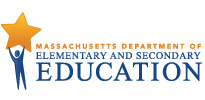 CandidateSurveyed at the point of preparation program completionCompleterIndividuals employed in a MA public school who are surveyed one year after program completionSupervising PractitionerIndividuals who served as a supervisor to a candidate during the practicum experienceHiring PrincipalIndividuals who hired a teacher completer before the start of the 2015-2016 school yearPercentage of stakeholders who selected “strongly agree” or “agree”Candidate (n=408)Completer (n=202)Supervising Practitioner (n=649)Preparedness to be an effective educator90%88%88%Percentage of stakeholders who selected “fully ready”Hiring Principals (n=620)Readiness to meet the needs of students in your school27%Percentage of stakeholders who selected “strongly agree” or “agree”Candidate (n=408)Completer (n=202)Supervising Practitioner (n=649)The coursework provided the teacher with the pedagogical content knowledge necessary to be an effective educator89%87%n/aThe coursework provided the teacher with the content knowledge necessary to be an effective educator88%85%n/aField-based experiences were explicitly connected to coursework84%82%87%Faculty/instructors were effective at preparing educators91%90%n/aCoursework prepared the teacher to make a positive impact on PK-12 student learning93%91%n/aPercentage of stakeholders who selected “strongly agree” or “agree”Candidates (n=408)Completers (n=202)Supervising Practitioners  (n=649)Pre-practicum experience prepared teacher for full student-teaching experience in the practicum75%85%81%During field-based experiences, the teacher worked with students from diverse ethnic, racial, socioeconomic and exceptional groups90%91%90%Teaching practice improved as a result of undergoing an assessment in field-based experience77%69%n/aField-based experience prepared teacher to be an effective educator96%94%93%Percentage of stakeholders who selected “strongly agree” or “agree”Candidates (n=408)Completers (n=202)Supervising Practitioners  (n=649)The Supervising Practitioner was an effective educator90%94%n/aSupervising Practitioner provided feedback that improved practice88%88%98%Program Supervisor provided feedback that improved practice87%87%n/aSupervising Practitioner was knowledgeable about how to be a supervisor86%88%93%I received training on CAP that contributed to a consistent and rigorous assessment of the candidaten/an/a47%Percentage of stakeholders who selected “strongly agree” or “agree”Candidates (n=408)Completers (n=202)The admission processes rigorously screened candidates for skills and qualities that are important in the licensure role75%74%I was effectively advised throughout my program73%80%There were checkpoints throughout the program to make sure candidates were meeting standards80%82%Percentage of stakeholders who selected “Exemplary” or “Proficient”Candidates  (n=408)Completers (n=202)Supervising Practitioners (n=649)Overall, how well prepared was the teacher to meet performance expectations outlined in…Standard 1: Curriculum, Planning, and Assessment95%90%90%Standard 2: Teaching All Students95%86%88%Standard 3: Family and Community Engagement79%86%78%Standard 4: Professional Culture96%93%93%Stakeholder GroupStakeholder Group DefinedPossible survey takersCompleted SurveyPartial CompleteResponse RateCandidateSurveyed at the point of preparation program completion2,31158722825%CompleterIndividuals employed in a MA public school who are surveyed one year after program completion2,06438820019%Supervising PractitionerIndividuals who served as a supervisor to a candidate during the practicum experience2,55564916325%Hiring PrincipalIndividuals who hired a teacher completer before the start of the 2015-2016 school year2,0381,0772453%Total:8,9682,70161530%